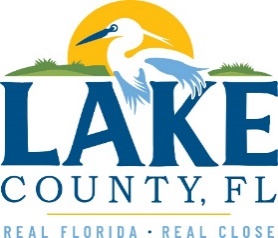 Office of Procurement ServicesP.O. Box 7800 • 315 W. Main St., Suite 441 • Tavares, FL 32778NOTICE OF INTENT TO SOLE SOURCEPUBLIC NOTICEThis information informs the public and supplier community Lake County intends to enter into a non-competitive agreement to purchase a product/service as research indicates it is available from no other source.If a qualified supplier can provide the same type of product/service, submit a statement of qualifications, product information and capabilities to the Point of Contact (Section 4.0) by 3:00 P.M. Eastern on Friday, February 3rd, 2023. Submittals received after this specified time and date will not be considered. Any responses received shall be considered solely for determining whether bona fide competition exists.PRODUCT/SERVICEProvide TNT brand specific used loaner tools with full manufacturer warranty such as spreaders, cutters, and rams powered via a battery system compatible with current system.  3.0	PROVIDER INFORMATIONSouthern Rescue Tools is the only known provider offering TNT brand specific loaner tools described in its entirety. POINT OF CONTACTGretchen Bechtel, CPPBContracting Officer IIE-mail: gretchen.bechtel@lakecountyfl.gov[The remainder of this page intentionally left blank]